Solicitamos su colaboración en la preparación de 3 souvenirs para ser distribuidos entre las personas  que visiten los stands. Rogamos a ustedes enviarlos hasta el día JUEVES 19 DE MAYO. Muchas gracias.Actividades de MatemáticaGrado: 6° A y B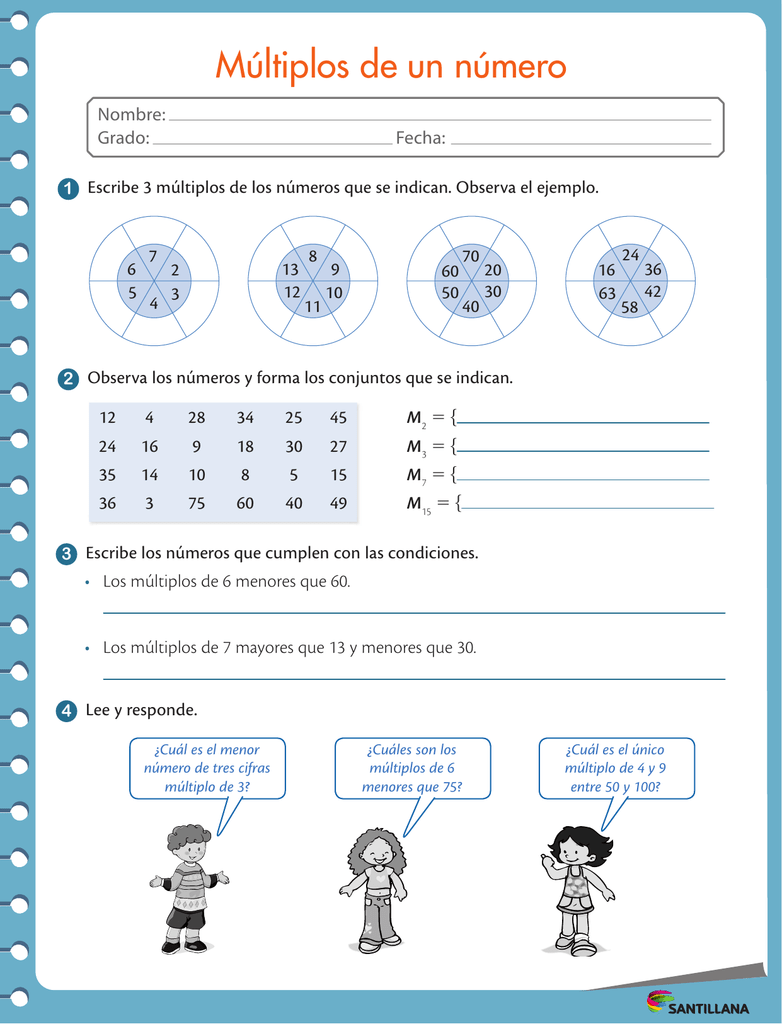 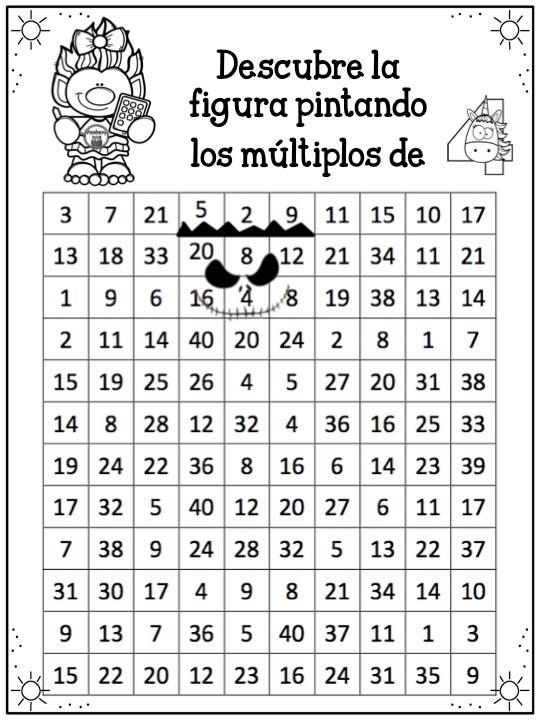 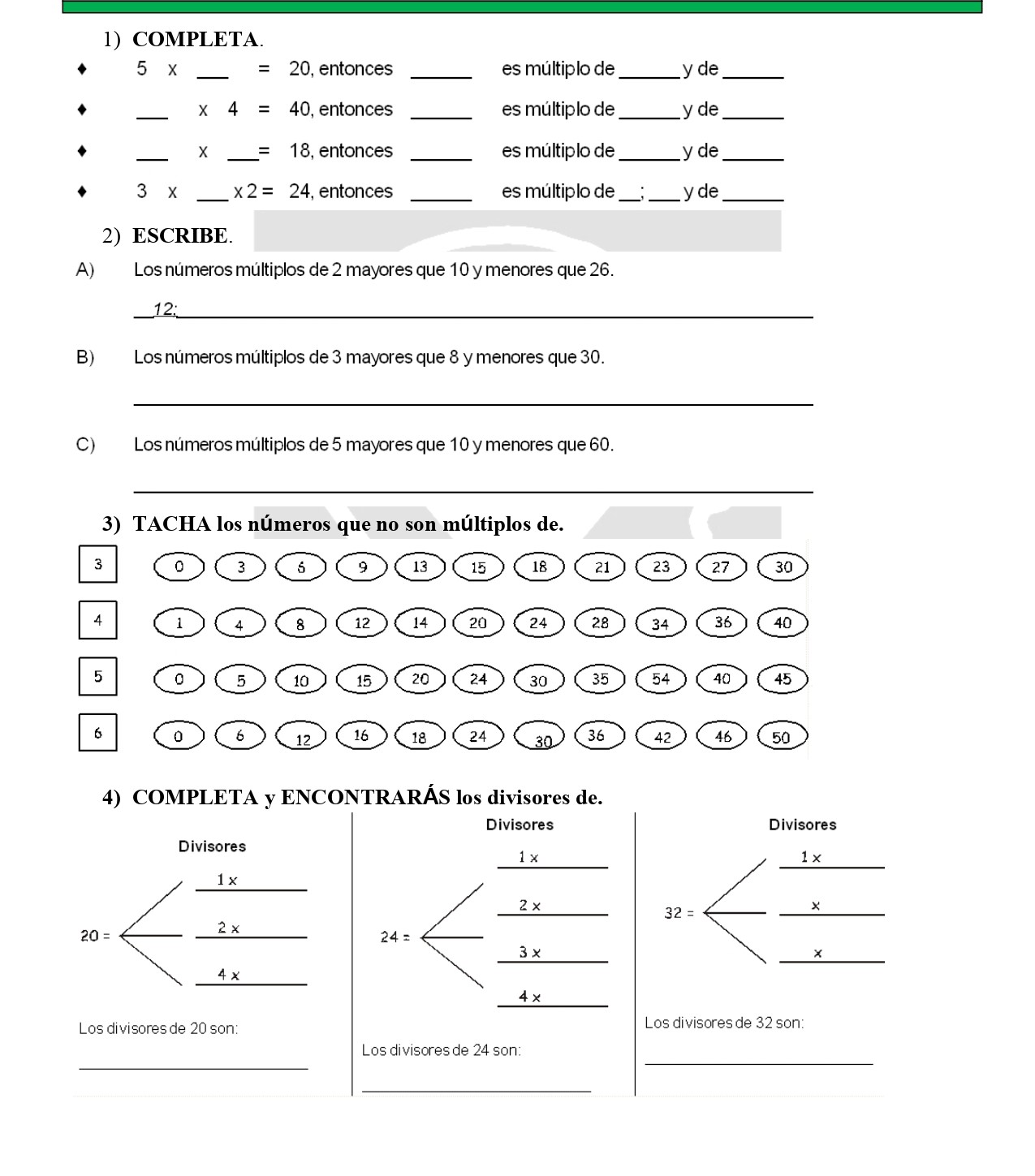 